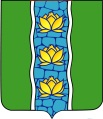 АДМИНИСТРАЦИЯ КУВШИНОВСКОГО РАЙОНАПОСТАНОВЛЕНИЕ19.09.2016 г.                                        г. Кувшиново                                            № 401В соответствии со статьёй 46 Градостроительного кодекса Российской  Федерации, принимая во внимание заключение комиссии по землепользованию и застройке городского поселения «Город Кувшиново» о результатах публичных слушаний от 19.09.2016 годаПОСТАНОВЛЯЮ:1. Утвердить документацию по планировке территории линейного объекта «Распределительный газопровод по ул. Челюскинцев в г. Кувшиново Тверской области».2. Настоящее постановление подлежит размещению на официальном сайте администрации Кувшиновского района.Глава администрации Кувшиновского района                                         М.С. АваевОб утверждении документации по планировке территории